За допомогою умовного оператор виконати наступне: найбільше из трьох заданих чисел (a, b и с) зменшити на 5.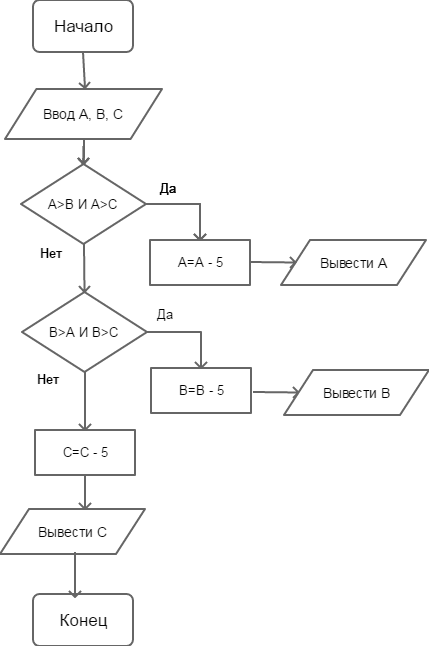 Задані три цілих числа. Знайти кількість чисел більше нуля і кількість чисел менше нуля.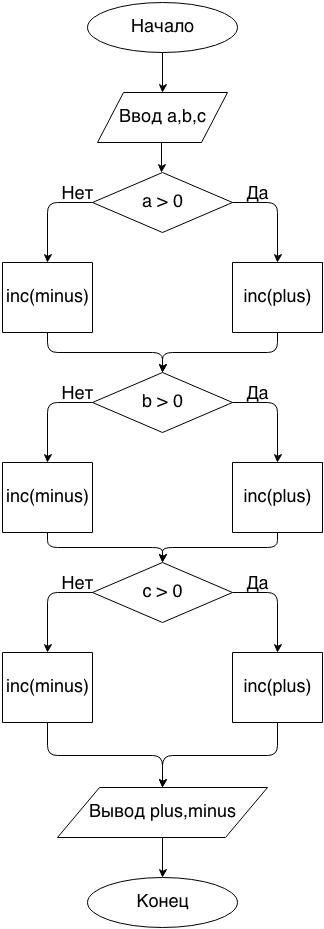 